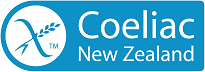 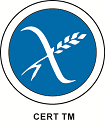 2019 CROSSED GRAIN CERTIFICATION APPLICATION______________________________________                    _________________________________Signature						             Date		______________________________________Print NameIf you are proceeding with licensing please include your accredited food laboratory test results, one test per product, with your application. Need an accredited food testing laboratory? Contact us about AsureQuality and their rates that can be accessed via the Crossed Grain Logo Programme.   Forward to:Dana AlexanderEmail: dana@coeliac.org.nzF: 09 414 7468	P: 09 414 7467			ORGANISATION AND CONTACT DETAILSORGANISATION AND CONTACT DETAILSCompany Name:Contact Person:Contact Person Position:Postal AddressPhone Number:Fax Number:Email Address:Website:Proposed start date:	BILLING (if different from above)	BILLING (if different from above)Name:Position in organisation:Postal Address:Phone Number:Email:TOTAL gluten free product gross annual turnover (Excl GST)of products you wish to license – select your bandTOTAL gluten free product gross annual turnover (Excl GST)of products you wish to license – select your bandUnder $50,000$51,000 - $100,000$100,001 - $250,000$250,001 - $500,000$500,001 - $1,000,000$1,000,001 - $2,000,000$2,000,001 - $5,000,000$5,000,001 and over	MARKETING TRANS-TASMAN	MARKETING TRANS-TASMANAre you exporting or planning to export to Australia?    YES/ NOAre you exporting or planning to export to Australia?    YES/ NOCommencement date:PRODUCTS FOR CERTIFICATION(please provide full product names)PRODUCTS FOR CERTIFICATION(please provide full product names)PRODUCTS FOR CERTIFICATION(please provide full product names)Please list all products that will carry the Crossed Grain Logo (or please supply an electronic spreadsheet)                                              Tick which appliesPlease list all products that will carry the Crossed Grain Logo (or please supply an electronic spreadsheet)                                              Tick which appliesPlease list all products that will carry the Crossed Grain Logo (or please supply an electronic spreadsheet)                                              Tick which appliesProductTerritory - NZ Territory - Australia